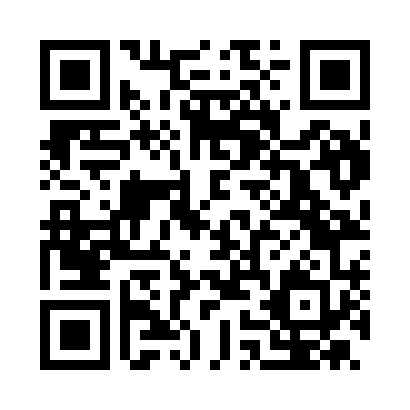 Prayer times for Agordo, ItalyWed 1 May 2024 - Fri 31 May 2024High Latitude Method: Angle Based RulePrayer Calculation Method: Muslim World LeagueAsar Calculation Method: HanafiPrayer times provided by https://www.salahtimes.comDateDayFajrSunriseDhuhrAsrMaghribIsha1Wed3:555:581:096:108:2110:152Thu3:535:561:096:118:2210:173Fri3:515:551:096:128:2410:194Sat3:485:531:096:138:2510:215Sun3:465:521:096:148:2610:236Mon3:445:501:086:148:2710:267Tue3:415:491:086:158:2910:288Wed3:395:471:086:168:3010:309Thu3:375:461:086:178:3110:3210Fri3:345:451:086:178:3310:3411Sat3:325:431:086:188:3410:3612Sun3:305:421:086:198:3510:3813Mon3:275:411:086:208:3610:4014Tue3:255:401:086:208:3710:4215Wed3:235:381:086:218:3910:4516Thu3:215:371:086:228:4010:4717Fri3:185:361:086:228:4110:4918Sat3:165:351:086:238:4210:5119Sun3:145:341:086:248:4310:5320Mon3:125:331:086:248:4410:5521Tue3:105:321:096:258:4610:5722Wed3:085:311:096:268:4710:5923Thu3:065:301:096:268:4811:0124Fri3:045:291:096:278:4911:0325Sat3:025:281:096:288:5011:0526Sun3:005:271:096:288:5111:0727Mon2:585:271:096:298:5211:0928Tue2:565:261:096:308:5311:1129Wed2:545:251:096:308:5411:1330Thu2:525:251:096:318:5511:1431Fri2:515:241:106:318:5611:16